1. Клінічна медицина: досвід та нововведенняСТАН КРОВОТОКУ в яєчниках ПІСЛЯ емболізаціЇ маткових артерійЮ.С Паращук1,доктор медичних наук, професорзавідувач кафедри акушерства та гінекології№2Харківський національний медичний університет1м. Харків, УкраїнаО.І.Каліновська1,кандидат медичних наук, доцент доцент кафедри акушерства та гінекології №2О.Б.Овчаренко1,кандидат медичних наук, доцентдоцент кафедри акушерства та гінекології №2О.А.Лященко1,кандидат медичних наук, доцентдоцент кафедри акушерства та гінекології №2І.М.Сафонова2кандидат медичних наук, доцентдоцент кафедри ультразвукової діагностикиХарківська медична академія післядипломної освіти2м. Харків, УкраїнаВступ. Впровадження малоінвазивних органозберігаючих методів лікування міоми матки емболізації маткових артерій (ЕМА) дозволило зберегти репродуктивну функцію жінкам фертильного віку [1, c. 3-4]. З огляду на анатомічні особливості кровопостачання яєчників: яєчникова артерія (ЯА) і яєчникова гілка маткової артерії, можливе попадання емболів в судини, які постачають кров до  яєчника. У літературі зустрічаються суперечливі дані про вплив ЕМА на кровопостачання і відповідно на функцію яєчників [2, с. 7-8; 4, с. 68].Мета дослідження: оцінка впливу ЕМА на кровотік в яєчниках в різні терміни післяопераційного періоду.Матеріали. Обстежено і проліковано 310 пацієнток з міомою матки, середній вік яких склав 31,8 ± 8,9 року (в межах від 25 до 49 років). Всім пацієнткам в плановому порядку була проведена ЕМА на ангіографі Axiom Artis MP, «Siemens», Німеччина, 2005. Стан кровотоку в ЯА оцінювалося за даними трансвагінального УЗД з кольоровим допплерівським дослідженням.Обговорення результатів дослідження. За даними УЗД відразу ж після ЕМА у всіх жінок спостерігалося зникнення кровотоку в ЯА. Середній період спостереження після ЕМА склав 7 місяців (від 4 до 11 місяців).У випадках, коли відбувалася ненавмисна емболізація (за рахунок наявності матково-яєчникових артеріальних анастомозів), функція яєчника знижувалася, що клінічно проявлялося  в ановуляції [3, с. 64-65; 5, с. 208]. Про відновлення кровотоку в ЯА судили по прямій візуалізації потоку крові в режимі кольорового допплерівського картування, а також за наявністю ехографічних ознак адекватного фолікулогенезу, періфолікулярного кровотоку, формування жовтого тіла з характерним периферичних кровотоком [3, с. 70].АБВ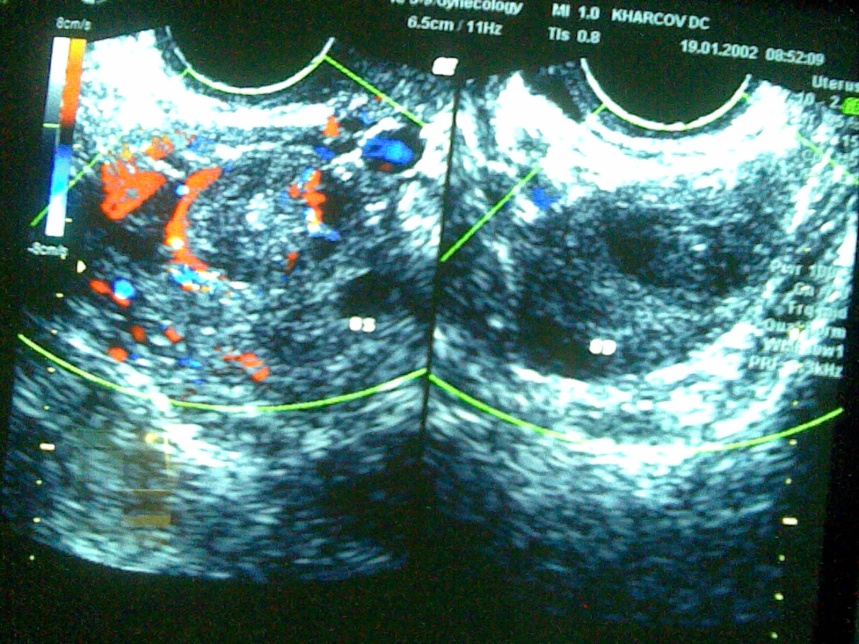 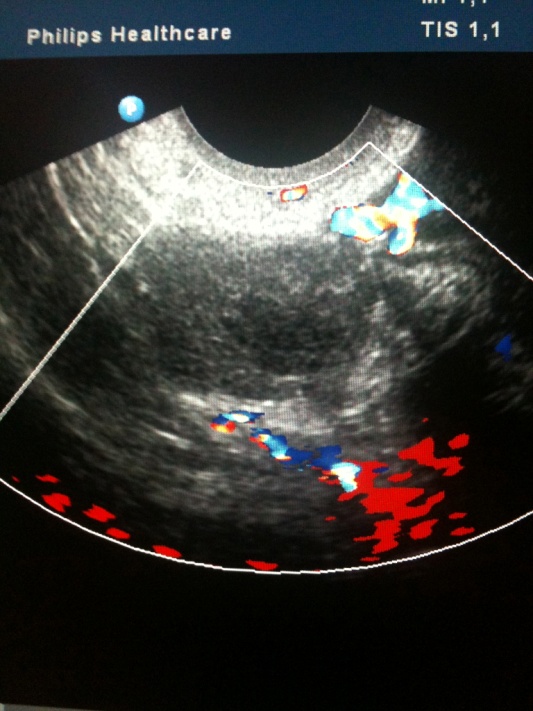 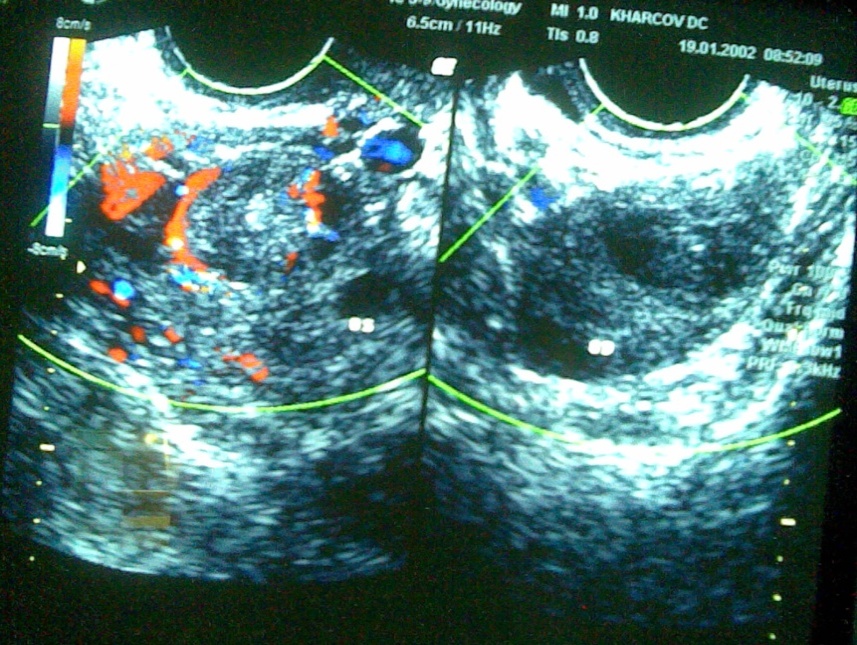 А) яєчник без ознак наявності кровотоку в ЯА; Б) через кілька тижнів після операції відновлюється кровообіг в яєчниковій артерії, проте відсутні ознаки періфолікулярних судинних змін, характерних для овуляції; В) яєчник з відновленим кровотоком в ЯА і відновленою овуляторною функцією, візуалізується адекватний періфолікулярний кровотік.Індекс резистентності (ІР) дозволяє судити про адекватне кровопостачання яєчника в періовуляторний період. Допплерівське дослідження показало, що через 6 місяців у 49 пацієнток (16%) артеріальний кровотік в яєчникових артеріях був повністю відсутнім, в той час як у 182 (59%) - він відновився. У перші місяці після операції значення ІР були монотонними 0,55-0,62 і не знижувалися до предовуляторного рівня.У 78 (25%) пацієнток показники кровотоку були знижені (у порівнянні з доопераційному значеннями). З цієї групи жінок закид одиничних емболів в яєчники був зареєстрований у 4 (6%). У них виявлено типове відходження маткової і ЯА. При відновленні овуляторної функції ІР знижувався в предовуляторний період до 0,41 за рахунок судинних змін внутрішньої стінки фолікула і зберігався на рівні 0,5-0,52 протягом другої фази циклу.Через 12 місяців відновлення кровотоку відзначено більш ніж у 90% (279) прооперованих пацієнток.Висновок. Порушення фолікулогенеза у хворих з міомою матки після ЕМА носить тимчасовий характер. Відновлення кровотоку в яєчникових артеріях після ЕМА настає в післяопераційному періоді від 6 до 12 місяців.Література:1. Адамян, Л.В. Минимально инвазивная хирургия в гинекологической практике / Л.В. Адамян // Акушерство и гинекология. Приложение. – 2006. – № 3. – С. 11–17.2. Бобров, Б.Ю. Эмболизация маточных артерий в лечении миом матки: обзор литературы. / Б.Ю. Бобров, A.A. Алиева // Акушерство и гинекология. 2004. – № 5. – С. 6–9.3.Озерская И.А. Ультразвуковой мониторинг при лечении миомы матки методом эмболизации маточных артерий / И.А. Озерская // Ультразвуковая и функциональная диагностика. – 2005 – № 2. – С. 64–72.4. Тихомиров А.Л. Селективная эмболизация маточных артерий в алгоритме органосохраняющего лечения миомы матки / А.Л. Тихомиров, Д.М. Лубнин // Фарматека. – 2004. – № 2 (81). – С. 67–69. 5. Bonilla-Musoles, F. Effect of hormone replacement therapy on uterine blood flow and endometrial status in postmenopausal women / F. Bonilla-Musoles. 2004. – P.204–247.